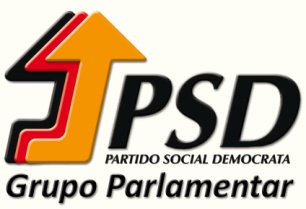 Voto de Pesar N.º 270/XIIIPela tragédia ocorrida na cidade colombiana de MocoaNa passada sexta-feira, dia 31 de março, a forte chuvada que se abateu sobre a cidade de Mocoa, no sul da Colômbia, provocou um deslizamento de terras que levou à morte de quase 300 pessoas, de entre as quais cerca de metade são menores, um elevado número de feridos e muitos desaparecidos.A cidade com cerca de 450 000 habitantes foi devastada por um mar de pedras, lama e detritos, que provocaram grande destruição e levaram as autoridades a declarar o estado de emergência numa tentativa de agilizar as operações de resgaste e ajuda às vítimas.O fenómeno meteorológico que se abateu sobre esta região resultou em enchentes nos rios Mocoa, Sangoyaco e Mulatos, cujas águas transbordaram para a cidade e causaram um cenário de destruição quase completa das infra-estruturas fundamentais da cidade, como pontes, comunicações, e o abastecimento de eletricidade e gás.Assim, a Assembleia da República reunida em Plenário decide apresentar os seus mais sentidos votos de pesar pelas vítimas desta tragédia e endereçar ao Governo colombiano e aos habitantes de Mocoa a sua solidariedade.Palácio de São Bento, 6 de abril de 2017Os DeputadosJosé CesárioCarlos PáscoaCarlos Alberto Gonçalves